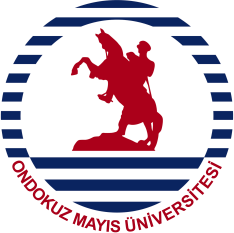 T.C. ONDOKUZMAYIS ÜNİVERSİTESİ                                                    TIP FAKÜLTESİKLİNİK BİRİMLERDEN SORUMLU DEKAN YARDIMCISI GÖREV TANIMIT.C. ONDOKUZMAYIS ÜNİVERSİTESİ                                                    TIP FAKÜLTESİKLİNİK BİRİMLERDEN SORUMLU DEKAN YARDIMCISI GÖREV TANIMIT.C. ONDOKUZMAYIS ÜNİVERSİTESİ                                                    TIP FAKÜLTESİKLİNİK BİRİMLERDEN SORUMLU DEKAN YARDIMCISI GÖREV TANIMIT.C. ONDOKUZMAYIS ÜNİVERSİTESİ                                                    TIP FAKÜLTESİKLİNİK BİRİMLERDEN SORUMLU DEKAN YARDIMCISI GÖREV TANIMIT.C. ONDOKUZMAYIS ÜNİVERSİTESİ                                                    TIP FAKÜLTESİKLİNİK BİRİMLERDEN SORUMLU DEKAN YARDIMCISI GÖREV TANIMIDoküman No:KKU.YD.GT.03Yayın Tarihi:08.09.2016Yayın Tarihi:08.09.2016Revizyon No:2Revizyon Tarihi:20.10.2023Sayfa No:1/3BirimBirimTıp FakültesiTıp FakültesiTıp FakültesiTıp FakültesiGörev AdıGörev AdıDekan YardımcısıDekan YardımcısıDekan YardımcısıDekan YardımcısıÜst Yönetici/YöneticileriÜst Yönetici/YöneticileriDekanDekanDekanDekanGörev DevriGörev DevriDiğer Dekan YrdDiğer Dekan YrdDiğer Dekan YrdDiğer Dekan YrdYetki DevriYetki DevriKKU.FR.01 Yetki Devri Formu ile yapılmaktadır.KKU.FR.01 Yetki Devri Formu ile yapılmaktadır.KKU.FR.01 Yetki Devri Formu ile yapılmaktadır.KKU.FR.01 Yetki Devri Formu ile yapılmaktadır.Görev AmacıGörev AmacıOndokuz Mayıs Üniversitesi üst yönetimi tarafından belirlenen amaç ve ilkelere uygun olarak; Fakültenin vizyonu, misyonu doğrultusunda klinik faaliyetlerin yürütülmesi amacıyla çalışmalarında Dekana yardımcı olmak, Dekanınbulunmadığı zamanlarda vekâlet etmek.Ondokuz Mayıs Üniversitesi üst yönetimi tarafından belirlenen amaç ve ilkelere uygun olarak; Fakültenin vizyonu, misyonu doğrultusunda klinik faaliyetlerin yürütülmesi amacıyla çalışmalarında Dekana yardımcı olmak, Dekanınbulunmadığı zamanlarda vekâlet etmek.Ondokuz Mayıs Üniversitesi üst yönetimi tarafından belirlenen amaç ve ilkelere uygun olarak; Fakültenin vizyonu, misyonu doğrultusunda klinik faaliyetlerin yürütülmesi amacıyla çalışmalarında Dekana yardımcı olmak, Dekanınbulunmadığı zamanlarda vekâlet etmek.Ondokuz Mayıs Üniversitesi üst yönetimi tarafından belirlenen amaç ve ilkelere uygun olarak; Fakültenin vizyonu, misyonu doğrultusunda klinik faaliyetlerin yürütülmesi amacıyla çalışmalarında Dekana yardımcı olmak, Dekanınbulunmadığı zamanlarda vekâlet etmek.Temel İş ve SorumluluklarıTemel İş ve SorumluluklarıFakülte değerlendirme ve kalite geliştirme çalışmalarını yürütür.Değerlendirme ve kalite geliştirme çalışmaları için standartların belirlenmesini sağlar.Değerlendirme ve kalite geliştirme çalışmaları için kurulların oluşturulmasını ve çalışmalarını sağlamada dekana yardımcı olur.Değerlendirme ve kalite geliştirme çalışmalarının yıllık raporlarını hazırlar ve Dekanlığa sunar.Fakültenin öz değerlendirme raporunu hazırlar.Dilek ve öneri kutularının düzenli olarak açılmasını ve değerlendirmesini yapar.Kurumun tıbbi, idari hizmetlerinin görevlilerce en iyi şekilde yürütülmesini sağlar. Bu hizmetlerin yapılmasını izler, en az haftada bir defa denetler.Kurumun verimli olarak çalıştırılması, işlerin sürat ve kolaylık içinde yapılması, kaliteyi düşürmeden ekonomi sağlanması ile hizmeti olabilecek en yüksek düzeye çıkarmak için gerekli tedbirleri alır.Kanun, tüzük, yönetmelik, kararname, resmi emirler hükümlerine uyarak iş görür, kuruma ait bütün işlerde muhatap ve haberleşmeye yetkili tek mercidir.Düzenlenen çalışma saatlerinde bütün personelin görevleri başında bulunmalarını, belirli saatte görevlerine başlamalarını yakından izler, bunun için de çalışma saatinin başlangıç ve bitiminde olmak üzere iki defa devam cetvelini imza ettirerek düzenli devamlarını sağlar ve kontrol eder.Gerekli gördüğü hallerde tabipleri ve diğer yetkilileri toplantıya davet ederek kurumun çeşitli konuları hakkında istişarelerde bulunur.Hastaların tıbbi müşahede ve muayenelerine, teşhis ve tedavilerine kendilerine gösterilen ihtimam ve ilgiye dikkat ve nezaret eder.Ayrıca kurumda düzen ve disiplini sağlamak üzere gerekli gördüğü tedbiri alır.İdare, ambar, depo, laboratuvar ve sair yerlerin hesap ve ayniyata aitkayıtlarını, idareye ait evrak ve dosyaların görevliler tarafından usulüne göre ve düzenli bir şekilde tutulmasını sağlar.Fakülte değerlendirme ve kalite geliştirme çalışmalarını yürütür.Değerlendirme ve kalite geliştirme çalışmaları için standartların belirlenmesini sağlar.Değerlendirme ve kalite geliştirme çalışmaları için kurulların oluşturulmasını ve çalışmalarını sağlamada dekana yardımcı olur.Değerlendirme ve kalite geliştirme çalışmalarının yıllık raporlarını hazırlar ve Dekanlığa sunar.Fakültenin öz değerlendirme raporunu hazırlar.Dilek ve öneri kutularının düzenli olarak açılmasını ve değerlendirmesini yapar.Kurumun tıbbi, idari hizmetlerinin görevlilerce en iyi şekilde yürütülmesini sağlar. Bu hizmetlerin yapılmasını izler, en az haftada bir defa denetler.Kurumun verimli olarak çalıştırılması, işlerin sürat ve kolaylık içinde yapılması, kaliteyi düşürmeden ekonomi sağlanması ile hizmeti olabilecek en yüksek düzeye çıkarmak için gerekli tedbirleri alır.Kanun, tüzük, yönetmelik, kararname, resmi emirler hükümlerine uyarak iş görür, kuruma ait bütün işlerde muhatap ve haberleşmeye yetkili tek mercidir.Düzenlenen çalışma saatlerinde bütün personelin görevleri başında bulunmalarını, belirli saatte görevlerine başlamalarını yakından izler, bunun için de çalışma saatinin başlangıç ve bitiminde olmak üzere iki defa devam cetvelini imza ettirerek düzenli devamlarını sağlar ve kontrol eder.Gerekli gördüğü hallerde tabipleri ve diğer yetkilileri toplantıya davet ederek kurumun çeşitli konuları hakkında istişarelerde bulunur.Hastaların tıbbi müşahede ve muayenelerine, teşhis ve tedavilerine kendilerine gösterilen ihtimam ve ilgiye dikkat ve nezaret eder.Ayrıca kurumda düzen ve disiplini sağlamak üzere gerekli gördüğü tedbiri alır.İdare, ambar, depo, laboratuvar ve sair yerlerin hesap ve ayniyata aitkayıtlarını, idareye ait evrak ve dosyaların görevliler tarafından usulüne göre ve düzenli bir şekilde tutulmasını sağlar.Fakülte değerlendirme ve kalite geliştirme çalışmalarını yürütür.Değerlendirme ve kalite geliştirme çalışmaları için standartların belirlenmesini sağlar.Değerlendirme ve kalite geliştirme çalışmaları için kurulların oluşturulmasını ve çalışmalarını sağlamada dekana yardımcı olur.Değerlendirme ve kalite geliştirme çalışmalarının yıllık raporlarını hazırlar ve Dekanlığa sunar.Fakültenin öz değerlendirme raporunu hazırlar.Dilek ve öneri kutularının düzenli olarak açılmasını ve değerlendirmesini yapar.Kurumun tıbbi, idari hizmetlerinin görevlilerce en iyi şekilde yürütülmesini sağlar. Bu hizmetlerin yapılmasını izler, en az haftada bir defa denetler.Kurumun verimli olarak çalıştırılması, işlerin sürat ve kolaylık içinde yapılması, kaliteyi düşürmeden ekonomi sağlanması ile hizmeti olabilecek en yüksek düzeye çıkarmak için gerekli tedbirleri alır.Kanun, tüzük, yönetmelik, kararname, resmi emirler hükümlerine uyarak iş görür, kuruma ait bütün işlerde muhatap ve haberleşmeye yetkili tek mercidir.Düzenlenen çalışma saatlerinde bütün personelin görevleri başında bulunmalarını, belirli saatte görevlerine başlamalarını yakından izler, bunun için de çalışma saatinin başlangıç ve bitiminde olmak üzere iki defa devam cetvelini imza ettirerek düzenli devamlarını sağlar ve kontrol eder.Gerekli gördüğü hallerde tabipleri ve diğer yetkilileri toplantıya davet ederek kurumun çeşitli konuları hakkında istişarelerde bulunur.Hastaların tıbbi müşahede ve muayenelerine, teşhis ve tedavilerine kendilerine gösterilen ihtimam ve ilgiye dikkat ve nezaret eder.Ayrıca kurumda düzen ve disiplini sağlamak üzere gerekli gördüğü tedbiri alır.İdare, ambar, depo, laboratuvar ve sair yerlerin hesap ve ayniyata aitkayıtlarını, idareye ait evrak ve dosyaların görevliler tarafından usulüne göre ve düzenli bir şekilde tutulmasını sağlar.Fakülte değerlendirme ve kalite geliştirme çalışmalarını yürütür.Değerlendirme ve kalite geliştirme çalışmaları için standartların belirlenmesini sağlar.Değerlendirme ve kalite geliştirme çalışmaları için kurulların oluşturulmasını ve çalışmalarını sağlamada dekana yardımcı olur.Değerlendirme ve kalite geliştirme çalışmalarının yıllık raporlarını hazırlar ve Dekanlığa sunar.Fakültenin öz değerlendirme raporunu hazırlar.Dilek ve öneri kutularının düzenli olarak açılmasını ve değerlendirmesini yapar.Kurumun tıbbi, idari hizmetlerinin görevlilerce en iyi şekilde yürütülmesini sağlar. Bu hizmetlerin yapılmasını izler, en az haftada bir defa denetler.Kurumun verimli olarak çalıştırılması, işlerin sürat ve kolaylık içinde yapılması, kaliteyi düşürmeden ekonomi sağlanması ile hizmeti olabilecek en yüksek düzeye çıkarmak için gerekli tedbirleri alır.Kanun, tüzük, yönetmelik, kararname, resmi emirler hükümlerine uyarak iş görür, kuruma ait bütün işlerde muhatap ve haberleşmeye yetkili tek mercidir.Düzenlenen çalışma saatlerinde bütün personelin görevleri başında bulunmalarını, belirli saatte görevlerine başlamalarını yakından izler, bunun için de çalışma saatinin başlangıç ve bitiminde olmak üzere iki defa devam cetvelini imza ettirerek düzenli devamlarını sağlar ve kontrol eder.Gerekli gördüğü hallerde tabipleri ve diğer yetkilileri toplantıya davet ederek kurumun çeşitli konuları hakkında istişarelerde bulunur.Hastaların tıbbi müşahede ve muayenelerine, teşhis ve tedavilerine kendilerine gösterilen ihtimam ve ilgiye dikkat ve nezaret eder.Ayrıca kurumda düzen ve disiplini sağlamak üzere gerekli gördüğü tedbiri alır.İdare, ambar, depo, laboratuvar ve sair yerlerin hesap ve ayniyata aitkayıtlarını, idareye ait evrak ve dosyaların görevliler tarafından usulüne göre ve düzenli bir şekilde tutulmasını sağlar.T.C. ONDOKUZMAYIS ÜNİVERSİTESİTIP FAKÜLTESİKLİNİK BİRİMLERDEN SORUMLU DEKAN YARDIMCISI GÖREV TANIMIT.C. ONDOKUZMAYIS ÜNİVERSİTESİTIP FAKÜLTESİKLİNİK BİRİMLERDEN SORUMLU DEKAN YARDIMCISI GÖREV TANIMIT.C. ONDOKUZMAYIS ÜNİVERSİTESİTIP FAKÜLTESİKLİNİK BİRİMLERDEN SORUMLU DEKAN YARDIMCISI GÖREV TANIMIT.C. ONDOKUZMAYIS ÜNİVERSİTESİTIP FAKÜLTESİKLİNİK BİRİMLERDEN SORUMLU DEKAN YARDIMCISI GÖREV TANIMIT.C. ONDOKUZMAYIS ÜNİVERSİTESİTIP FAKÜLTESİKLİNİK BİRİMLERDEN SORUMLU DEKAN YARDIMCISI GÖREV TANIMIDoküman No:KKU.YD.GT.03Yayın Tarihi:08.09.2016Yayın Tarihi:08.09.2016Revizyon No:2Revizyon Tarihi.20.10.2023Sayfa No:2/3Kurum ve bölümlerinde bulunan bütün fenni alet ve cihazlarla laboratuvar malzemesinin, eşya, mefruşat ve demirbaşların kayıtlarını muntazaman ve Taşınır Mal Yönetmeliği ve bu yönetmelik hükümlerine uygun bir şekilde tespit ve tescil ettirerek icabına göre saklama veya kullanılmalarını sağlar.Kurumun bütün bölümleriyle, tesisat, cihaz ve malzemesini belirsiz zamanlarda ve sık sık kontrol eder. Bunlarda düzen, güvenlik, temizlik hususlarında rastladığı kusur ve noksanlara sebep olanlarla, bunları düzeltmeyenler hakkında gerekli işlemi yapar.Kurum eşya ve malzemesinden bozulanların mevzuata uygun olarak onarımını sağlar. Kurumun bina ve bölümlerinde büyük onarım, değiştirme ve düzeltilmesi gereken kısımlarla, yapılacak inşaat hakkındaki fikir ve mütalaalarını plan ve keşifleriyle birlikte her sene bütçe hazırlanmadan evvel Sağlık Bakanlığına bildirir 18.Dekanın görev alanı ile ilgili vereceği diğer işleri yapar.Dekan olmadığı zamanlarda Dekanlığa vekâlet eder.Dekan yardımcısı, yukarıda yazılı olan bütün bu görevleri kanunlara ve yönetmeliklere uygun olarak yerine getirirken, dekana karşı sorumludur.Kurum ve bölümlerinde bulunan bütün fenni alet ve cihazlarla laboratuvar malzemesinin, eşya, mefruşat ve demirbaşların kayıtlarını muntazaman ve Taşınır Mal Yönetmeliği ve bu yönetmelik hükümlerine uygun bir şekilde tespit ve tescil ettirerek icabına göre saklama veya kullanılmalarını sağlar.Kurumun bütün bölümleriyle, tesisat, cihaz ve malzemesini belirsiz zamanlarda ve sık sık kontrol eder. Bunlarda düzen, güvenlik, temizlik hususlarında rastladığı kusur ve noksanlara sebep olanlarla, bunları düzeltmeyenler hakkında gerekli işlemi yapar.Kurum eşya ve malzemesinden bozulanların mevzuata uygun olarak onarımını sağlar. Kurumun bina ve bölümlerinde büyük onarım, değiştirme ve düzeltilmesi gereken kısımlarla, yapılacak inşaat hakkındaki fikir ve mütalaalarını plan ve keşifleriyle birlikte her sene bütçe hazırlanmadan evvel Sağlık Bakanlığına bildirir 18.Dekanın görev alanı ile ilgili vereceği diğer işleri yapar.Dekan olmadığı zamanlarda Dekanlığa vekâlet eder.Dekan yardımcısı, yukarıda yazılı olan bütün bu görevleri kanunlara ve yönetmeliklere uygun olarak yerine getirirken, dekana karşı sorumludur.Kurum ve bölümlerinde bulunan bütün fenni alet ve cihazlarla laboratuvar malzemesinin, eşya, mefruşat ve demirbaşların kayıtlarını muntazaman ve Taşınır Mal Yönetmeliği ve bu yönetmelik hükümlerine uygun bir şekilde tespit ve tescil ettirerek icabına göre saklama veya kullanılmalarını sağlar.Kurumun bütün bölümleriyle, tesisat, cihaz ve malzemesini belirsiz zamanlarda ve sık sık kontrol eder. Bunlarda düzen, güvenlik, temizlik hususlarında rastladığı kusur ve noksanlara sebep olanlarla, bunları düzeltmeyenler hakkında gerekli işlemi yapar.Kurum eşya ve malzemesinden bozulanların mevzuata uygun olarak onarımını sağlar. Kurumun bina ve bölümlerinde büyük onarım, değiştirme ve düzeltilmesi gereken kısımlarla, yapılacak inşaat hakkındaki fikir ve mütalaalarını plan ve keşifleriyle birlikte her sene bütçe hazırlanmadan evvel Sağlık Bakanlığına bildirir 18.Dekanın görev alanı ile ilgili vereceği diğer işleri yapar.Dekan olmadığı zamanlarda Dekanlığa vekâlet eder.Dekan yardımcısı, yukarıda yazılı olan bütün bu görevleri kanunlara ve yönetmeliklere uygun olarak yerine getirirken, dekana karşı sorumludur.Kurum ve bölümlerinde bulunan bütün fenni alet ve cihazlarla laboratuvar malzemesinin, eşya, mefruşat ve demirbaşların kayıtlarını muntazaman ve Taşınır Mal Yönetmeliği ve bu yönetmelik hükümlerine uygun bir şekilde tespit ve tescil ettirerek icabına göre saklama veya kullanılmalarını sağlar.Kurumun bütün bölümleriyle, tesisat, cihaz ve malzemesini belirsiz zamanlarda ve sık sık kontrol eder. Bunlarda düzen, güvenlik, temizlik hususlarında rastladığı kusur ve noksanlara sebep olanlarla, bunları düzeltmeyenler hakkında gerekli işlemi yapar.Kurum eşya ve malzemesinden bozulanların mevzuata uygun olarak onarımını sağlar. Kurumun bina ve bölümlerinde büyük onarım, değiştirme ve düzeltilmesi gereken kısımlarla, yapılacak inşaat hakkındaki fikir ve mütalaalarını plan ve keşifleriyle birlikte her sene bütçe hazırlanmadan evvel Sağlık Bakanlığına bildirir 18.Dekanın görev alanı ile ilgili vereceği diğer işleri yapar.Dekan olmadığı zamanlarda Dekanlığa vekâlet eder.Dekan yardımcısı, yukarıda yazılı olan bütün bu görevleri kanunlara ve yönetmeliklere uygun olarak yerine getirirken, dekana karşı sorumludur.YetkilerYetkilerYukarıda belirtilen görev ve sorumlulukları gerçekleştirme yetkisine sahip olmak.Faaliyetlerin gerçekleştirilmesi için gerekli araç ve gereci kullanabilmek.İmza yetkisine sahip olmak.Emrindeki yönetici ve personele iş verme, yönlendirme, yaptıkları işleri kontrol etme, düzeltme, gerektiğinde uyarma, bilgi ve rapor isteme yetkisine sahip olmak.Yukarıda belirtilen görev ve sorumlulukları gerçekleştirme yetkisine sahip olmak.Faaliyetlerin gerçekleştirilmesi için gerekli araç ve gereci kullanabilmek.İmza yetkisine sahip olmak.Emrindeki yönetici ve personele iş verme, yönlendirme, yaptıkları işleri kontrol etme, düzeltme, gerektiğinde uyarma, bilgi ve rapor isteme yetkisine sahip olmak.Yukarıda belirtilen görev ve sorumlulukları gerçekleştirme yetkisine sahip olmak.Faaliyetlerin gerçekleştirilmesi için gerekli araç ve gereci kullanabilmek.İmza yetkisine sahip olmak.Emrindeki yönetici ve personele iş verme, yönlendirme, yaptıkları işleri kontrol etme, düzeltme, gerektiğinde uyarma, bilgi ve rapor isteme yetkisine sahip olmak.Yukarıda belirtilen görev ve sorumlulukları gerçekleştirme yetkisine sahip olmak.Faaliyetlerin gerçekleştirilmesi için gerekli araç ve gereci kullanabilmek.İmza yetkisine sahip olmak.Emrindeki yönetici ve personele iş verme, yönlendirme, yaptıkları işleri kontrol etme, düzeltme, gerektiğinde uyarma, bilgi ve rapor isteme yetkisine sahip olmak.Yasal DayanakYasal Dayanak2547 Sayılı YÖK KanunuÜniversitelerde Akademik Teşkilât Yönetmeliği2547 Sayılı YÖK KanunuÜniversitelerde Akademik Teşkilât Yönetmeliği2547 Sayılı YÖK KanunuÜniversitelerde Akademik Teşkilât Yönetmeliği2547 Sayılı YÖK KanunuÜniversitelerde Akademik Teşkilât YönetmeliğiYetkinlikYetkinlik657 Sayılı Devlet Memurları Kanunu’nda ve 2547 Sayılı Yüksek Öğretim Kanunu’nda belirtilen genel niteliklere sahip olmak.Görevinin gerektirdiği düzeyde iş deneyimine sahip olmak.Yöneticilik niteliklerine sahip olmak; sevk ve idare gereklerini bilmek.Faaliyetlerini en iyi şekilde sürdürebilmesi için gerekli karar verme ve sorun çözme niteliklerine sahip olmak.657 Sayılı Devlet Memurları Kanunu’nda ve 2547 Sayılı Yüksek Öğretim Kanunu’nda belirtilen genel niteliklere sahip olmak.Görevinin gerektirdiği düzeyde iş deneyimine sahip olmak.Yöneticilik niteliklerine sahip olmak; sevk ve idare gereklerini bilmek.Faaliyetlerini en iyi şekilde sürdürebilmesi için gerekli karar verme ve sorun çözme niteliklerine sahip olmak.657 Sayılı Devlet Memurları Kanunu’nda ve 2547 Sayılı Yüksek Öğretim Kanunu’nda belirtilen genel niteliklere sahip olmak.Görevinin gerektirdiği düzeyde iş deneyimine sahip olmak.Yöneticilik niteliklerine sahip olmak; sevk ve idare gereklerini bilmek.Faaliyetlerini en iyi şekilde sürdürebilmesi için gerekli karar verme ve sorun çözme niteliklerine sahip olmak.657 Sayılı Devlet Memurları Kanunu’nda ve 2547 Sayılı Yüksek Öğretim Kanunu’nda belirtilen genel niteliklere sahip olmak.Görevinin gerektirdiği düzeyde iş deneyimine sahip olmak.Yöneticilik niteliklerine sahip olmak; sevk ve idare gereklerini bilmek.Faaliyetlerini en iyi şekilde sürdürebilmesi için gerekli karar verme ve sorun çözme niteliklerine sahip olmak.Beceri ve YeteneklerBeceri ve YeteneklerAnalitik düşünebilmeAnaliz yapabilmeTemel/orta/ileri düzeyde bilgisayar ve internet kullanımıBilgileri paylaşmamaDeğişim ve gelişime açık olmaDüzgün diksiyonDüzenli ve disiplinli çalışmaEkip çalışmasına uyumlu ve katılımcıEkip liderliği vasfıEmpati kurabilmeEtkin yazılı ve sözlü iletişimGüçlü hafızaAnalitik düşünebilmeAnaliz yapabilmeTemel/orta/ileri düzeyde bilgisayar ve internet kullanımıBilgileri paylaşmamaDeğişim ve gelişime açık olmaDüzgün diksiyonDüzenli ve disiplinli çalışmaEkip çalışmasına uyumlu ve katılımcıEkip liderliği vasfıEmpati kurabilmeEtkin yazılı ve sözlü iletişimGüçlü hafızaAnalitik düşünebilmeAnaliz yapabilmeTemel/orta/ileri düzeyde bilgisayar ve internet kullanımıBilgileri paylaşmamaDeğişim ve gelişime açık olmaDüzgün diksiyonDüzenli ve disiplinli çalışmaEkip çalışmasına uyumlu ve katılımcıEkip liderliği vasfıEmpati kurabilmeEtkin yazılı ve sözlü iletişimGüçlü hafızaAnalitik düşünebilmeAnaliz yapabilmeTemel/orta/ileri düzeyde bilgisayar ve internet kullanımıBilgileri paylaşmamaDeğişim ve gelişime açık olmaDüzgün diksiyonDüzenli ve disiplinli çalışmaEkip çalışmasına uyumlu ve katılımcıEkip liderliği vasfıEmpati kurabilmeEtkin yazılı ve sözlü iletişimGüçlü hafızaT.C. ONDOKUZMAYIS ÜNİVERSİTESİ                                                      TIP FAKÜLTESİ KLİNİK BİRİMLERDEN SORUMLU DEKAN YARDIMCISI GÖREV TANIMIT.C. ONDOKUZMAYIS ÜNİVERSİTESİ                                                      TIP FAKÜLTESİ KLİNİK BİRİMLERDEN SORUMLU DEKAN YARDIMCISI GÖREV TANIMIT.C. ONDOKUZMAYIS ÜNİVERSİTESİ                                                      TIP FAKÜLTESİ KLİNİK BİRİMLERDEN SORUMLU DEKAN YARDIMCISI GÖREV TANIMIT.C. ONDOKUZMAYIS ÜNİVERSİTESİ                                                      TIP FAKÜLTESİ KLİNİK BİRİMLERDEN SORUMLU DEKAN YARDIMCISI GÖREV TANIMIT.C. ONDOKUZMAYIS ÜNİVERSİTESİ                                                      TIP FAKÜLTESİ KLİNİK BİRİMLERDEN SORUMLU DEKAN YARDIMCISI GÖREV TANIMIDoküman No:KKU.YD.GT.03Yayın Tarihi:08.09.2016Yayın Tarihi:08.09.2016Revizyon No:2Revizyon Tarihi:20.10.2023Sayfa No:3/3Beceri ve YeteneklerBeceri ve YeteneklerHızlı düşünme ve karar verebilmeHızlı uyum sağlayabilmeHukuki analiz ve muhakeme yapabilmeHoşgörülü olmaİkna kabiliyetiTemel/orta/ileri düzey İngilizce bilmekİnovatif, değişim ve gelişime açıkİstatistiksel çözümleme yapabilmeKarşılaştırmalı durum analizi yapabilmeKoordinasyon yapabilmeKurumsal ve etik prensiplere bağlılıkLiderlik vasfıMakroekonomik göstergeleri kavrama ve kıyaslayabilmeMatematiksel kabiliyetMuhakeme yapabilme - Muhakeme yapabilmeMüzakere edebilmeOfis programlarını etkin kullanabilmeOfis gereçlerini kullanabilme (yazıcı, faks vb.)Planlama ve organizasyon yapabilmePratik bilgileri uygulamaya aktarabilmeProje geliştirebilme ve uygulayabilmeProje liderliği vasfıSabırlı olmaSistemli düşünme gücüne sahip olmaSorun çözebilmeSonuç odaklı olmaSorumluluk alabilmeSözlü ve yazılı anlatım becerisiStres yönetimiTemsil kabiliyetiÜst ve astlarla diyalogYoğun tempoda çalışabilmeYönetici vasfıZaman yönetimiHızlı düşünme ve karar verebilmeHızlı uyum sağlayabilmeHukuki analiz ve muhakeme yapabilmeHoşgörülü olmaİkna kabiliyetiTemel/orta/ileri düzey İngilizce bilmekİnovatif, değişim ve gelişime açıkİstatistiksel çözümleme yapabilmeKarşılaştırmalı durum analizi yapabilmeKoordinasyon yapabilmeKurumsal ve etik prensiplere bağlılıkLiderlik vasfıMakroekonomik göstergeleri kavrama ve kıyaslayabilmeMatematiksel kabiliyetMuhakeme yapabilme - Muhakeme yapabilmeMüzakere edebilmeOfis programlarını etkin kullanabilmeOfis gereçlerini kullanabilme (yazıcı, faks vb.)Planlama ve organizasyon yapabilmePratik bilgileri uygulamaya aktarabilmeProje geliştirebilme ve uygulayabilmeProje liderliği vasfıSabırlı olmaSistemli düşünme gücüne sahip olmaSorun çözebilmeSonuç odaklı olmaSorumluluk alabilmeSözlü ve yazılı anlatım becerisiStres yönetimiTemsil kabiliyetiÜst ve astlarla diyalogYoğun tempoda çalışabilmeYönetici vasfıZaman yönetimiHızlı düşünme ve karar verebilmeHızlı uyum sağlayabilmeHukuki analiz ve muhakeme yapabilmeHoşgörülü olmaİkna kabiliyetiTemel/orta/ileri düzey İngilizce bilmekİnovatif, değişim ve gelişime açıkİstatistiksel çözümleme yapabilmeKarşılaştırmalı durum analizi yapabilmeKoordinasyon yapabilmeKurumsal ve etik prensiplere bağlılıkLiderlik vasfıMakroekonomik göstergeleri kavrama ve kıyaslayabilmeMatematiksel kabiliyetMuhakeme yapabilme - Muhakeme yapabilmeMüzakere edebilmeOfis programlarını etkin kullanabilmeOfis gereçlerini kullanabilme (yazıcı, faks vb.)Planlama ve organizasyon yapabilmePratik bilgileri uygulamaya aktarabilmeProje geliştirebilme ve uygulayabilmeProje liderliği vasfıSabırlı olmaSistemli düşünme gücüne sahip olmaSorun çözebilmeSonuç odaklı olmaSorumluluk alabilmeSözlü ve yazılı anlatım becerisiStres yönetimiTemsil kabiliyetiÜst ve astlarla diyalogYoğun tempoda çalışabilmeYönetici vasfıZaman yönetimiHızlı düşünme ve karar verebilmeHızlı uyum sağlayabilmeHukuki analiz ve muhakeme yapabilmeHoşgörülü olmaİkna kabiliyetiTemel/orta/ileri düzey İngilizce bilmekİnovatif, değişim ve gelişime açıkİstatistiksel çözümleme yapabilmeKarşılaştırmalı durum analizi yapabilmeKoordinasyon yapabilmeKurumsal ve etik prensiplere bağlılıkLiderlik vasfıMakroekonomik göstergeleri kavrama ve kıyaslayabilmeMatematiksel kabiliyetMuhakeme yapabilme - Muhakeme yapabilmeMüzakere edebilmeOfis programlarını etkin kullanabilmeOfis gereçlerini kullanabilme (yazıcı, faks vb.)Planlama ve organizasyon yapabilmePratik bilgileri uygulamaya aktarabilmeProje geliştirebilme ve uygulayabilmeProje liderliği vasfıSabırlı olmaSistemli düşünme gücüne sahip olmaSorun çözebilmeSonuç odaklı olmaSorumluluk alabilmeSözlü ve yazılı anlatım becerisiStres yönetimiTemsil kabiliyetiÜst ve astlarla diyalogYoğun tempoda çalışabilmeYönetici vasfıZaman yönetimiHAZIRLAYANKONTROL EDENONAYLAYANKalite Birim ÇalışanıKalite Birim SorumlusuKalite Yönetim Direktörü Merkez Müdürü